Задания для дистанционного обучения Класс: 7аДля того чтобы открыть ресурс по ссылке необходимо: 1. Скопировать ссылку и вставить ее в браузер (ваш интернет)  или 2.Прямо в этом документе наведите мышку на ссылку, одновременно нажмите на клавиатуре кнопку «ctrl» (она находиться  слева/справа от пробела) и, не отпуская «ctrl» щелкните мышкой по ссылке. У вас в интернет-браузере должна открыть страница. Все ссылки были проверены, все открываются. Будьте внимательны! При возникновении вопросов звоните учителю.Расписание уроков: 1рок- 10.00-10.40, 2 урок - 11.00-11.40, 3 урок- 12.00-12.40, 4 урок - 12.40-13.10, 5 урок- 13.20-14.00, 6 урок – 14.20-15.00Дата урока по расписаниюПредметЗадание/темаГде найти информациюСсылка на электронный ресурс(если есть)Вид работыУчительДата сдачи задания учителю20.04.2020Иностранный языкПереписка: идиомы и поговорки о еде.Посмотреть  видео урок и выполнить письменно упражнение.https://www.youtube.com/watch?v=I08mfgvtGhE Употребите глаголы в форме Present Perfect ( Present Perfect Continuous ) или Past Simple.1.I ......................... ( already, to buy) everything necessary for the party.2. I ......................... ( already, to buy) everything necessary for the party on the way home. 3.I ......................... ( to know) this poem for a long time. 4.I ......................... (to know) this poem long ago. But I can’t remember it now. 5.When ......................... (you, to send) him the letter? 6.Since when ......................... (you, to send) him letters?7. I ......................... ( to read) this book three or four times. I like it very much.КабанкинаА.П.Задания принимаются в виде сообщения в вайбер или на почту, с пометкой фи и класса. vhera3@mail.ru (Кабанкина А.П.)20.04.2020Русский языкР.Р. Написание сочинения по картине. А.В. Сайкиной «Детская спортивная школа».Учебник (см цветную вкладку), упр.3481.Укажите, что такое репортаж (письменно).2.Прочитайте упр.348 и напишите репортаж: представьте, что вы находитесь на месте событий. (Используйте материал упражнения).Любаева О.Г.21.04.2020Ответы принимаются в виде фотографий  и отправляются учителю по электронной почтеolga.lyubaeva@bk.ru или по вайберу20.04.2020ЛитератураФ.А. Абрамов. Слово о писателе. Эстетические и нравственно-экологические  проблемы рассказа «О чем плачут лошади»Учебник, стр.1651.Прочитайте вст.статью и составьте 5 вопросов к ней.2.Прочитайте рассказ.3.Ответьте письменно на в3 из рублики «Проверьте себя».Любаева О.Г.21.04.2020Ответы принимаются в виде фотографий  и отправляются учителю по электронной почтеolga.lyubaeva@bk.ru или по вайберу20.04.2020АлгебраОсновные методы решения текстовых задач: арифметический, алгебраическийУчебник параграф 9.4 №658,659(а,в) Выполнить задание письменно в тетрадиЕрыкалова Л.Ю.20.04.2020ответы принимаются в виде фотографий  и отправляются учителю по вайберу. 20.04.2020Уч.курс (алг)ВПРРешить вариант 9 ВПРhttps://math7-vpr.sdamgia.ru/test?id=379260&print=true Выполнить задание письменно в тетрадиЕрыкалова Л.Ю.Крайний срок26.04.2020ответы принимаются в виде фотографий  и отправляются учителю по вайберу 20.04.2020ФизикаПодвижные и неподвижные блоки.П 61https://www.youtube.com/watch?time_continue=85&v=uEG8yyy1rZo&feature=emb_titleСоставить конспект по параграфу. Начертить схемы подвижного и неподвижного блоков.Лавкова В.Н.ответы принимаются в виде фотографий  и отправляются учителю по вайберу (ВК и др.)21.04.2020Иностранный языкМои друзья и я: выражение благодарности, восхищения1)Описать картинку.2) Прочитайте текст и вставьте вместо каждого пропуска нужную грамматическую форму, выбрав её из списка.Выберите фотографию и опишите ее. У вас должен получиться связный рассказ (7–8 предложений).План ответа поможет вам:— the place— the action— the appearance of the person— whether you like the picture or not— whyStart with: “I’d like to describe picture № ... . The picture shows …”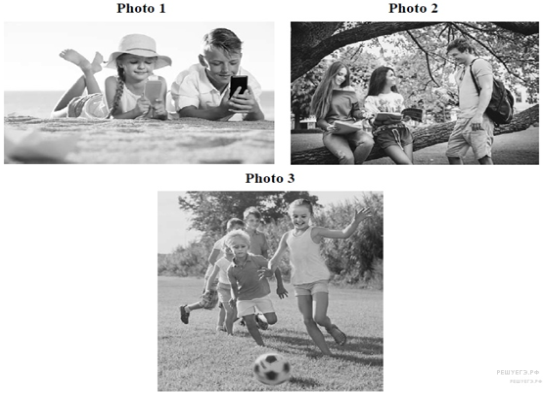 Му Friend JohnJohn is my closest friend. We A____ in touch since we were together in Oxford. John B____ in the City now. He makes a lot of money. He says he C____ his student life and that very soon he D____ a partner in his firm. John likes me. And I can’t understand why. I don`t have a career, or money, or a flash car. But I also haven’t got a boss, a suit, or a tie, which I have to wear. So there is nothing that anyone can E____ me do or take away from me. I am absolutely free. John tries to hide that he likes me but he does and I let him do it.A 1) were 2) are 3) have been 4) has beenB 1) work 2) worked 3) has worked 4) is workingC 1) doesn’t miss 2) don’t miss 3) wasn’t missing 4) haven’t missedD 1) become 2) becomes 3) is becoming 4) will becomeE 1) to make 2) made 3) make 4) makesОписать картинку используя шаблон. Письменно 2)Текст переписывать не нужно. Только ответы.КабанкинаА.П.Задания принимаются в виде сообщения в вайбер или на почту, с пометкой фи и класса. vhera3@mail.ru (Кабанкина А.П.)21.04.2020Русский языкЗакрепление темы «Подчинительные союзы».Морфологический анализ союза.Учебник, стр.1571.Изучите параграф.2.Упр. 382:2.1.Спишите, раскрывая скобки, вставляя пропущенные орфограммы.2.2.Морфологический разбор союзов: из 2 и 3 предложений.3.Из упр.383 спишите 2 абзац, графически объясните пунктуацию.Любаева О.Г.22.04.2020Ответы принимаются в виде фотографий  и отправляются учителю по электронной почтеolga.lyubaeva@bk.ru или по вайберу21.04.2020Уч.курс (рус)Омоформы, омографы, омофоны в художественной литературеСеть Интернет1.Укажите (кратко), что такое  омоформы, омографы, омофоны.2.Составьте предложения с примерами (или выпишите их х.лит-ры)Любаева О.Г.27.04.2020Ответы принимаются в виде фотографий  и отправляются учителю по электронной почтеolga.lyubaeva@bk.ru или по вайберу21.04.2020ГеометрияРасстояние от точки до прямой.Параграф 37, № 279https://youtu.be/tpQYOm4_eHs Выполнить задание письменно в тетрадиЕрыкалова Л.Ю.21.04.2020ответы принимаются в виде фотографий  и отправляются учителю по вайберу 21.04.2020ГеографияГеологическое строение материка. Рельеф и полезные ископаемые Евразии.Учебник параграф 50, задания на стр. 188-189 на отработку данного материалаАтлас 7 класса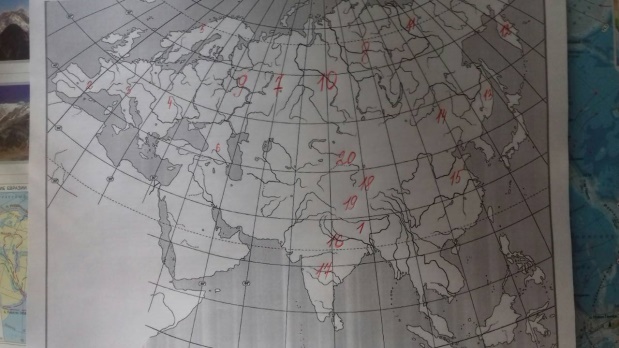 1.Прочитать текст2. «Проверим знания» в 1-3 письменно.3.Записать в тетради объекты обозначенные на контурной карте (горы, равнины, низменности, плоскогорья, хребты)4. Учить физическую карту  Евразии, стр.38-39Балабаева О.А.21.04.2020, ответы принимаются в виде фотографий  и отправляются учителю в  ВК или по вайберу21.04.2020БиологияМногообразие млекопитающих. Млекопитающие-переносчики возбудителей опасных заболеваний.Учебник, п.55 стр. 243Изучить параграф, изготовить брошюру о любом понравившемся млекопитающимКильдишова М.А.27.04.2020Ответы принимаются в виде фотографий, скана учителю на электронный адрес: margaerykildishova@yandex.ruили по вайберу22.04.2020Русский языкСоблюдение основных орфографических норм.Слитное написание союзов также, тоже, чтобы. Учебник, стр.159, пар.651.Изучите пар.65.2.Упр.386. (Без доп.заданий)3.Упр.391 (спишите, графически объясните слитное и раздельное написание).Любаева О.Г.23.04.2020Ответы принимаются в виде фотографий  и отправляются учителю по электронной почтеolga.lyubaeva@bk.ru или по вайберу22.04.2020ИнформатикаПонятие о системе стандартов по информации. Оформление реферата.Видео презентацияВидео презентация : https://www.youtube.com/watch?v=tGnqEpYTvrQПодготовить 1 страницу текста любой сказки по нормам оформления перечисленным в видео (отступы от края страницы, размер и стиль шрифта, красная строка и т.д), не делать разделы перечисленные для реферата (к примеру оглавление, заключение и так далее), Святкин Е. П.Файл с выполненным заданием прислать на почту svyatkin_evgenii@mail.ru, также можно личным сообщением в viber. WhatsApp или в контакте с укзанием Фамилии Имени и класса, до 23.04, если возникают вопросы пишите22.04.2020АлгебраОсновные методы решения текстовых задач: алгебраический; решение с помощью линейных уравненийУчебник параграф 9.4 №661,663(б), 664(а)Выполнить задание письменно в тетрадиЕрыкалова Л.Ю.22.04.2020ответы принимаются в виде фотографий  и отправляются учителю по вайберу. 22.04.2020Литература Е.И. Носов. Краткий рассказ о писателе. Нравственные проблемы в рассказе  «Кукла»Учебник, стр.1741.Прочитайте вст. статью. Составьте план.2.Прочитайте рассказ «кукла»3.Ответьте письменно на 2 вопрос (стр.182)23.04.2020Ответы принимаются в виде фотографий  и отправляются учителю по электронной почтеolga.lyubaeva@bk.ru или по вайберу22.04.2020ИсторияМеждународные отношения в раннее Новое время. Военные конфликты между европейскими державами. Османская экспансия. Тридцатилетняя война; Вестфальский мир.§14Законспектировать §14(только пункт 2 и 3)№1 стр. 126 письменно (работа с картой), №4 стр. 127 из раздела Вопросы и задания к главе 5 (сообщение) Вечеря А.В.Работы принимаются в течение недели в виде фотографий ВКонтакте23.04.2020Родной языкОсновные признаки текста: смысловая цельность, информативность, связность›10-43991.htmlПрочитать о тексте, о смысловой ценности, информативности, связности.Выбрать любой художественный текст , определить смысловую ценность, тип речи,информативность,  связность.(на выбор)записать в тетрадь. (Текст записывать  в тетрадь не надо,обозначить название текста)Филоненко Е.А25.04.2020 ответы принимаются  на вайбер или на адрес электронной почты filonenko.yevgeniya@mail.ru23.04.2020ОбществознаниеПознание человеком мира и самого себя. Взаимосвязь общества и природы.§15 стр.122-125https://www.youtube.com/watch?v=LiROwJlyduQЗаконспектировать §15(только 1 и 2 пункт)Стр.132 №3 письменноВечеря А.В.Работы принимаются в течение недели в виде фотографий ВКонтакте23.04.2020АлгебраЛинейное уравнение с параметром. Решение линейных уравнений с параметромУчебник параграф 9.4 №665(а,в),666(а)Выполнить задание письменно в тетрадиЕрыкалова Л.Ю.23.04.2020ответы принимаются в виде фотографий  и отправляются учителю по вайберу. 23.04.2020ФизикаРабота и мощность. Решение задач.Учебник п 55-61https://onlinetestpad.com/ru/test/145889-mekhanicheskaya-rabota-i-moshhnost-fizika-7-klassРешить онлайн- тест и выслать учителю фото с результатом.Лавкова В.Н.ответы принимаются в виде фотографий  и отправляются учителю по вайберу (ВК и др.)23.04.2020Иностранный языкВзаимоотношения в семье, с друзьями: наш выборУчебник упр.1а стр. 92 упр.4 стр. 92https://englishteacherschoolblog.wordpress.com/146-2/ аудио приложение к        Spotlight Ирины Барановой 7 класс, 3 диск упр.1а стр. 92 и упр. 4 стр. 92Упр. 1а  стр.92 читать повторять за диктором.Упр. 4 стр.92 выписать правило чтения в тетрадь, запомнить. Повторять за диктором.КабанкинаА.П.Задания принимаются в виде сообщения в вайбер или на почту, с пометкой фи и класса. vhera3@mail.ru (Кабанкина А.П.)24.04.2020Уч. курс по литературе «Основы смыслового чтения»Анализ выразительных средств.интернетВыбрать текст. Отметить какие выразительные средства в тексте встретились. Выписать средства выразительности текста в тетрадь. (Текст записывать не надо)Филоненко Е.А29.04.2020Фото результатов принимаются  на вайбер или на адрес электронной почты filonenko.yevgeniya@mail.ru24.04.2020Русский языкПовторение сведений о предлогах и союзахУчебник (стр.136-162)Составьте карточку по темам, включив  по 5 теоретических вопросов и по 3 практических  к каждому из разделов. (Укажите не только задания и вопросы, но и ответы к ним).Любаева О.Г.27.04.2020Ответы принимаются в виде фотографий  и отправляются учителю по электронной почтеolga.lyubaeva@bk.ru или по вайберу24.04.2020ГеометрияРасстояние от точки до прямой.Параграф 37, № 281Выполнить задание письменно в тетрадиЕрыкалова Л.Ю.24.04.2020ответы принимаются в виде фотографий  и отправляются учителю по вайберу 24.04.2020ОБЖПравила дорожного движения. Дорожные "ловушки"Под готовить презентацию на тему «Дорожные ловушки»https://youtu.be/zFrBuY0ED1Eпросмотрите видео Выполнить задание на компьютере Прокопенко А.А.К следующему уроку ответы принимаются в виде фотографий и отправляются учителю по ВК (id346133049) или электронной почте (www.mechenii@mail.ru)24.04.2020ГеографияКлиматические особенности материка. Влияние климата на хозяйственную деятельность людей.Учебник параграф 51, задания на стр. 197-189 на отработку данного материалаАтлас 7 классаВыбери 3 климатограммы на стр. 193-196 учебника и составь  описание по образцу в таблице.1.Прочитать текст2. «Проверим знания» в 1-3 письменно.3.Учить климатическую карту  Евразии, стр.40-41Балабаева О.А.24.04.2020, ответы принимаются в виде фотографий  и отправляются учителю в  ВК или по вайберу24.04.2020ИсторияАнглийская революция XVII века: причины.§18https://www.youtube.com/watch?v=T8Rz7jqjYJI&list=PLp1o4TiOetLxTDzpIr5hpWNsQmsbcmLNR&index=14Записать причины Английской революции, понятия и датыВечеря А.В.Работы принимаются в течение недели в виде фотографий ВКонтакте25.04.2020МузыкаЗнакомство с творчеством всемирно известных отечественных композиторов. Д.Д. Шостакович. Симфония №7.https://uchebnik-skachatj-besplatno.com/Музыка/Музыка%207%20класс%20Учебник%20Сергеева%20Критская/index.htmlПрочитать  учебник, стр. 132-135, написать кратко историю создания симфонии.Самсонова В.В.Отправить по вайберу (спрашивать буду выборочно, самим не отправлять)25.04.2020ТехнологияРазработка материального продукта в соответствии с задачей собственной деятельности. Моделирование и разработка документации или на основе самостоятельно проведенных исследований потребительских интересовПодготовить поделку из подручного материала на тематику ?%-летие Великой Победы (тем кто еще не сдавал)Святкин Е. П.Фотографию поделки прислать на почту svyatkin_evgenii@mail.ru, также можно личным сообщением в viber. WhatsApp или в контакте с укзанием Фамилии Имени и класса, до 22.04, если возникают вопросы пишите25.04.2020Физ-раПравила спортивных игр. Совершенствование передачи мяча сверху двумя руками.Учебник Лях 5-7С 186 – 189Яндекс. Видео fiz-ra-ura.jimdofree.com›…учебники-читать-онлайн/Имитация технических приёмов.Савельев Д.Н.79225549135@yandex.ruВайбер Можно видео с имитацией приёмов по теме25.04.2020ИЗОЧеловек и мир искусства. Крупнейшие музеи страны. Третьяковская галерея.Интернет Подготовить сообщение Швецова С.В.Ответы принимаются в виде фотографий, скана учителю на электронный адрес:shvetsovalanohka@mail.ru или по вайберу25.04.2020кл.час